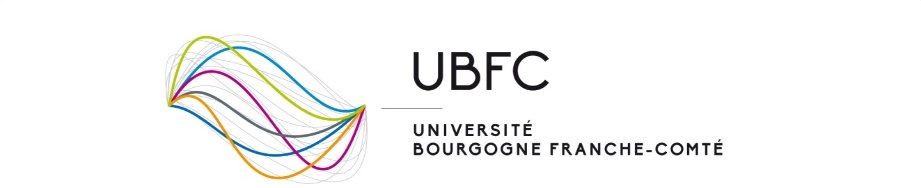 Université Bourgogne Franche Comté – 32 Avenue de l’Observatoire – 25 000 BESANCON DEMANDE DE PARTICIPATION AU FINANCEMENT D’UNE MISSION D’UN DOCTORANT TRANSPORTTRANSPORTTRANSPORTTRANSPORTTRANSPORTModeTrainAvionBusMétro-RERMontantModePassagerParkingPéageMontantAutre (préciser mode et montant) :  Autre (préciser mode et montant) :  Autre (préciser mode et montant) :  Autre (préciser mode et montant) :  Autre (préciser mode et montant) :  TOTAL TRANSPORT (a) : €TOTAL TRANSPORT (a) : €TOTAL TRANSPORT (a) : €TOTAL TRANSPORT (a) : €TOTAL TRANSPORT (a) : €RESTAURATION : €HEBERGEMENT : €TOTAL RESTAURATION + HEBERGEMENT (b) : €TOTAL RESTAURATION + HEBERGEMENT (b) : €FRAIS D’INSCRIPTION (c) : €NOM Prénom EDLaboratoire LECLACPTCMotif et dates du déplacement : Motif et dates du déplacement : Motif et dates du déplacement : Motif et dates du déplacement : Si colloque, indiquer le titre :	  Si colloque, indiquer le titre :	  Si colloque, indiquer le titre :	  Si colloque, indiquer le titre :	  SEJOURSEJOURSEJOURTrajet allerTrajet allerTrajet allerVille de départ : Date : Heure : Ville d’arrivée : Date : Heure : Trajet retourTrajet retourTrajet retourVille de départ : Date :Heure : Ville d’arrivée : Date :Heure : Montant total de la mission (a+b+c) : €Montant total de la mission (a+b+c) : €Avis de l’ED :                   FAVORABLE                                              NON FAVORABLESomme accordée par l’ED : Commentaire :Commentaire :DateSignatureVisa du directeur de laboratoire ou de département de rechercheVisa du directeur d’école doctorale